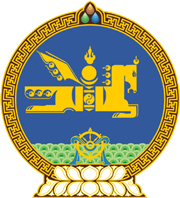 МОНГОЛ УЛСЫН ХУУЛЬ2022 оны 04 сарын 22 өдөр                                                                  Төрийн ордон, Улаанбаатар хотМОНГОЛ УЛСЫН БАТЛАН ХАМГААЛАХ  ТУХАЙ ХУУЛЬД НЭМЭЛТ ОРУУЛАХ ТУХАЙ	1 дүгээр зүйл.Монгол Улсын батлан хамгаалах тухай хуулийн 13 дугаар зүйлд доор дурдсан агуулгатай 13.1.15 дахь заалт нэмсүгэй:“13.1.15.аймаг, нийслэл, дүүргийн цэргийн штабын дүрмийг батлах.”МОНГОЛ УЛСЫН 	ИХ ХУРЛЫН ДАРГА 				Г.ЗАНДАНШАТАР 